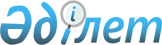 Об отставке Правительства Республики КазахстанУказ Президента Республики Казахстан от 10 октября 1997 года N 3652
     В соответствии с пунктом 5 статьи 70 Конституции Республики
Казахстан ПОСТАНОВЛЯЮ:
     1. Принять отставку Правительства Республики Казахстан.
     2. Членам Правительства Республики Казахстан продолжать исполнение
своих обязанностей до утверждения нового состава Правительства.
     3. Настоящий Указ вступает в силу со дня подписания.

     Президент
Республики Казахстан


      
      


					© 2012. РГП на ПХВ «Институт законодательства и правовой информации Республики Казахстан» Министерства юстиции Республики Казахстан
				